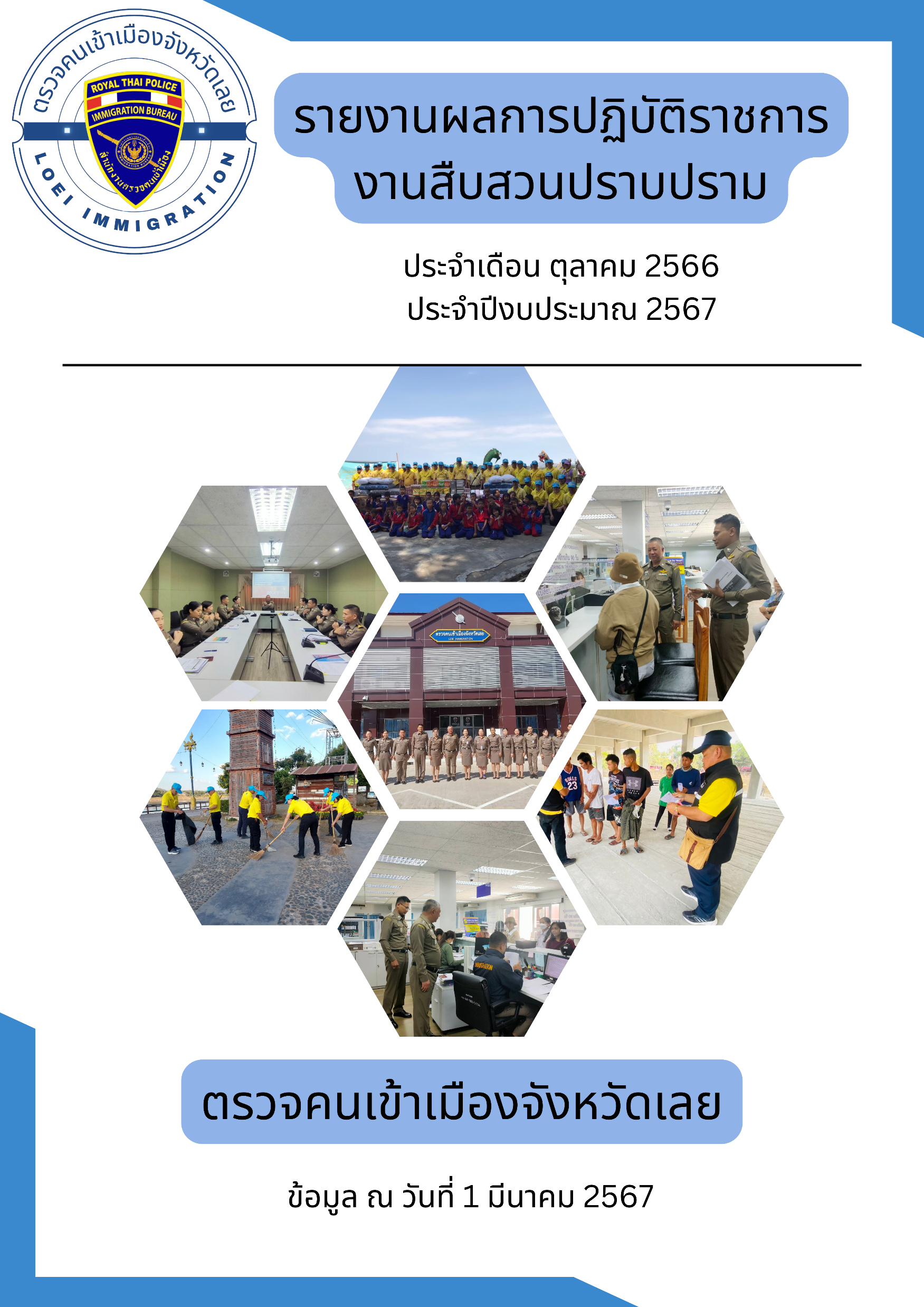 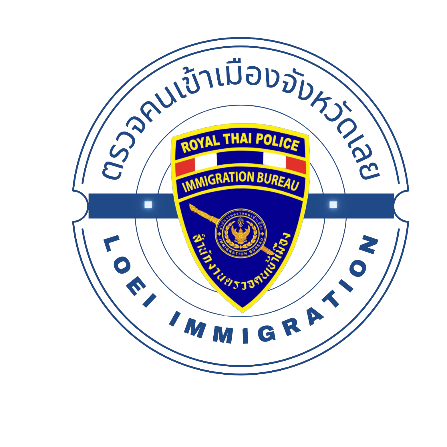        ผลการจับกุมและเปรียบเทียบปรับตาม พ.ร.บ.คนเข้าเมือง พ.ศ.2522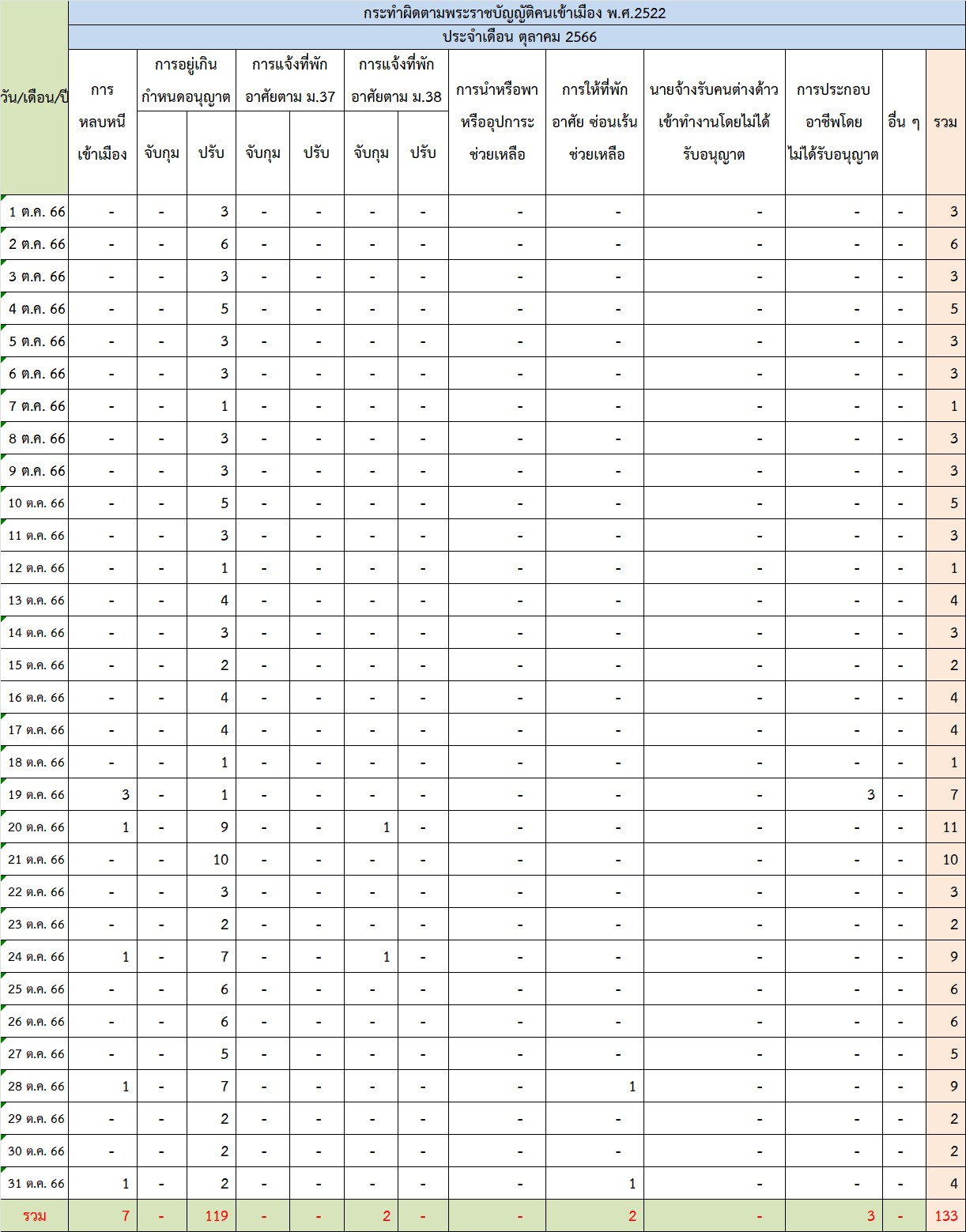        แสดงสถิติการดำเนินการตาม พ.ร.บ.คนเข้าเมือง พ.ศ.2522 เดือนตุลาคม 2566       ผลการรายงานข่าวที่ปรากฎในหนังสือพิมพ์ โทรทัศน์ และสื่อสังคมออนไลน์ต่างๆ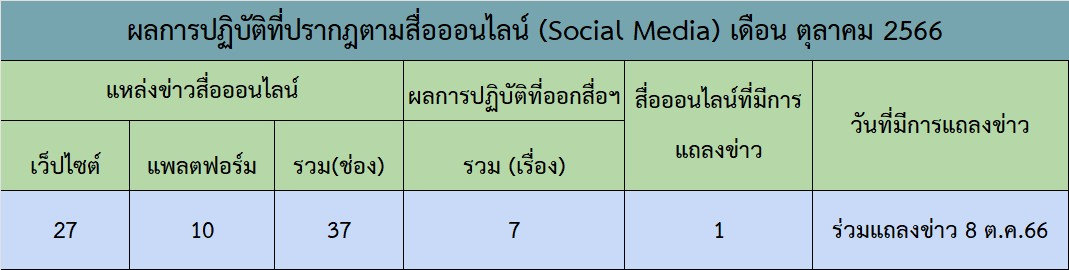  ภาพถ่ายผลการปฏิบัติประจำเดือน ตุลาคม 2566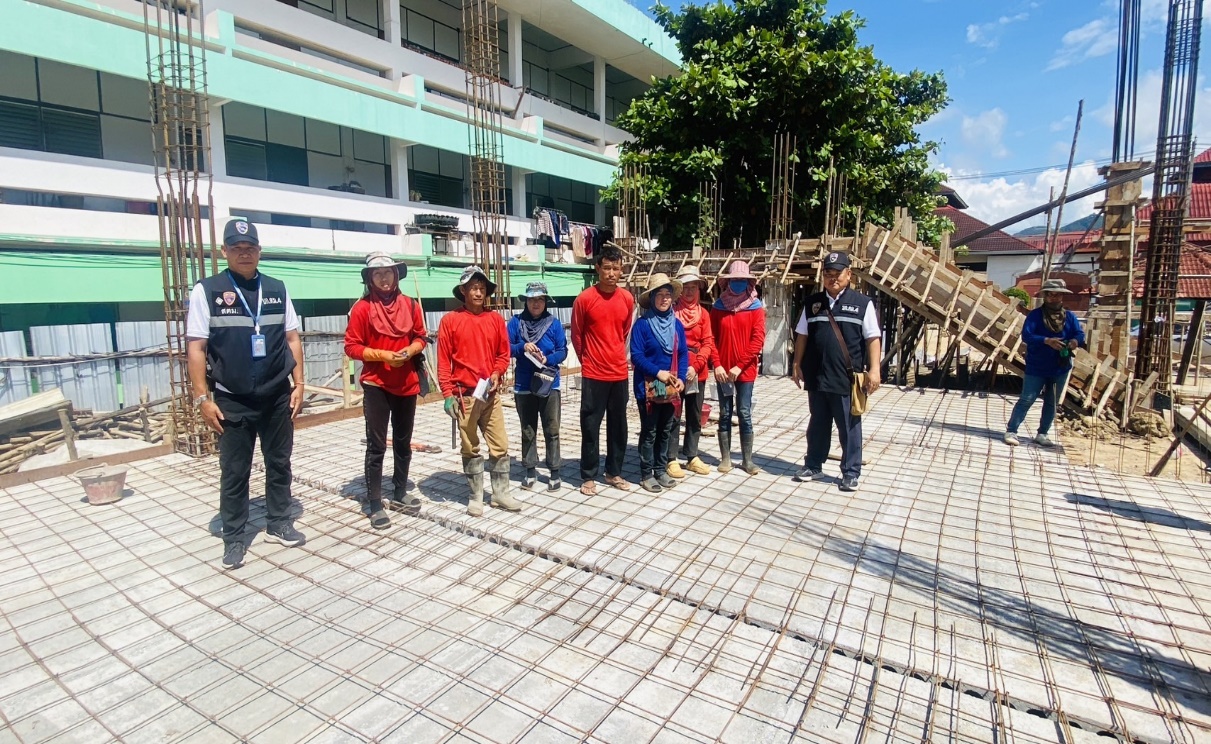 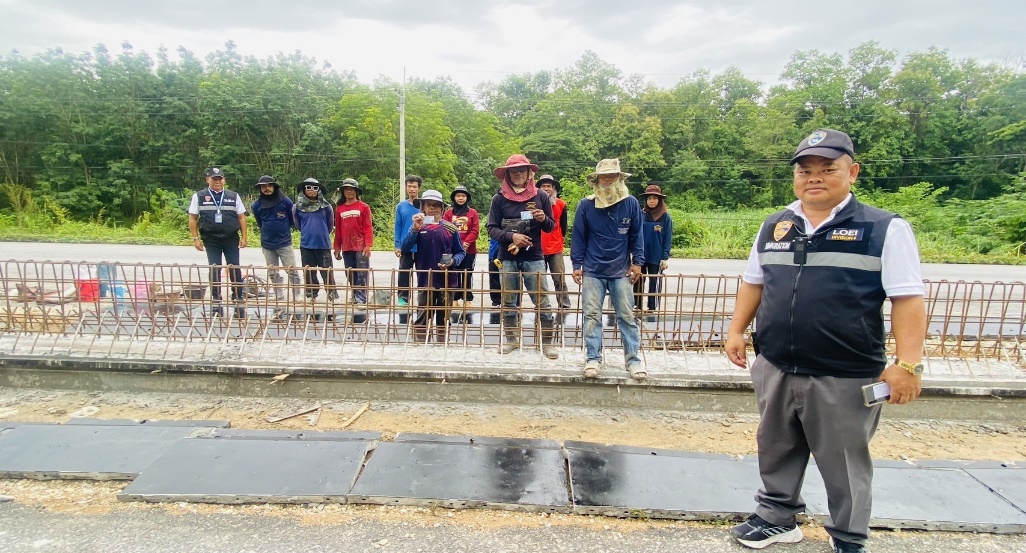 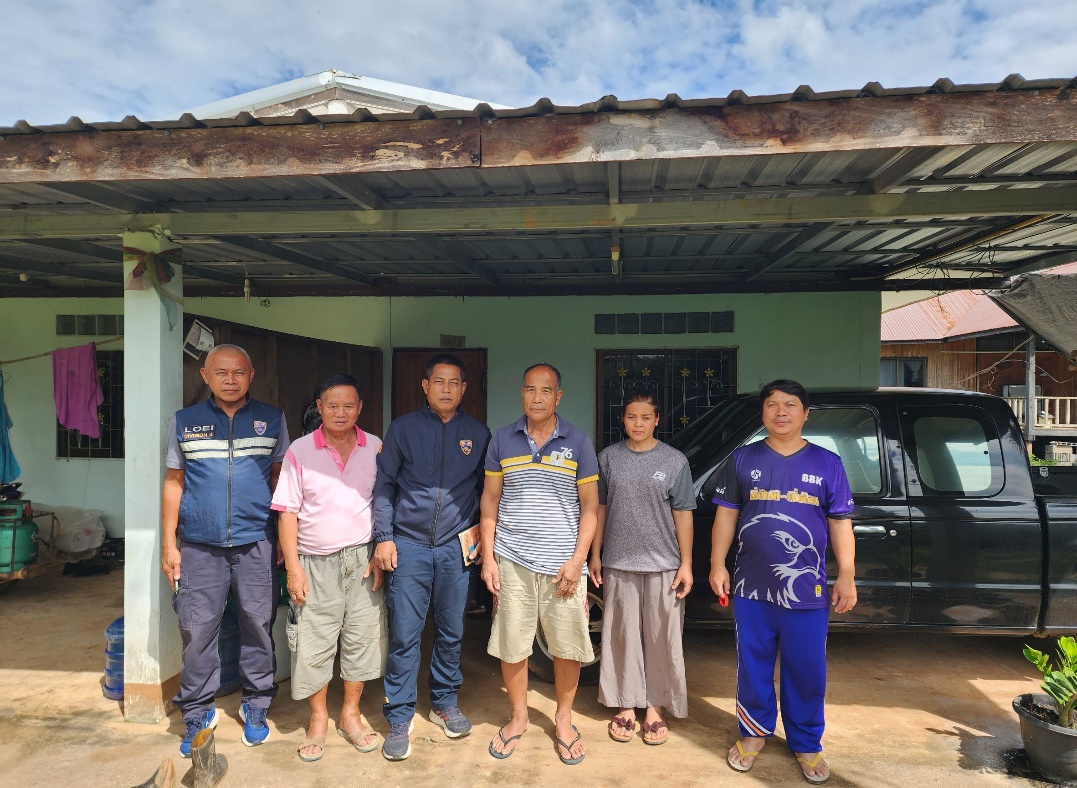 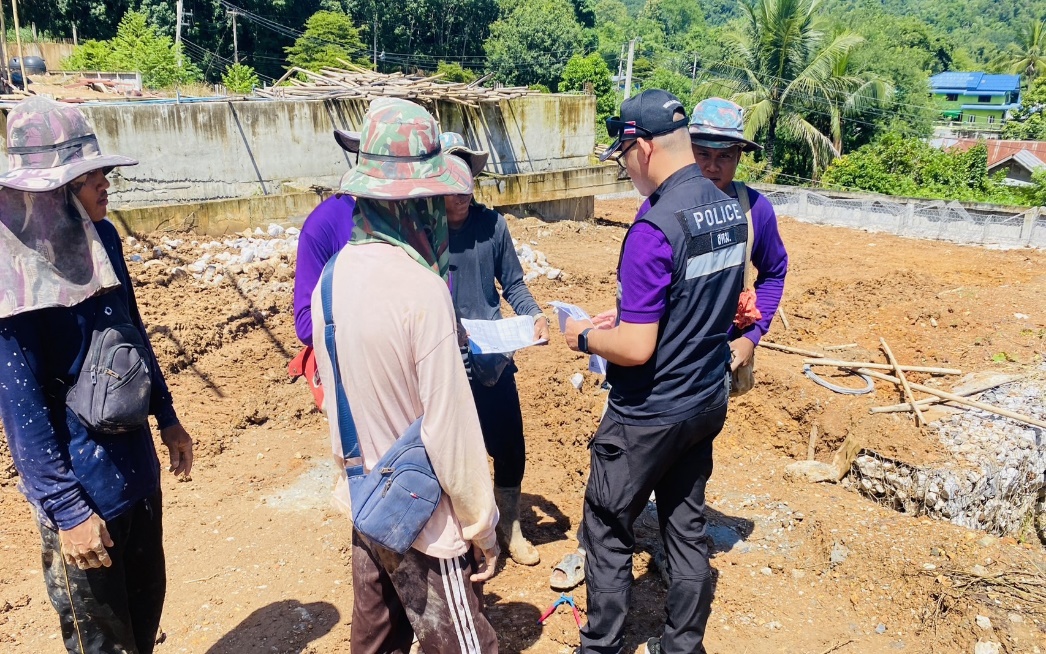          ภาพผลการปฏิบัติตรวจบูรณาการป้องกันปัญหาการค้ามนุษย์ด้านแรงงาน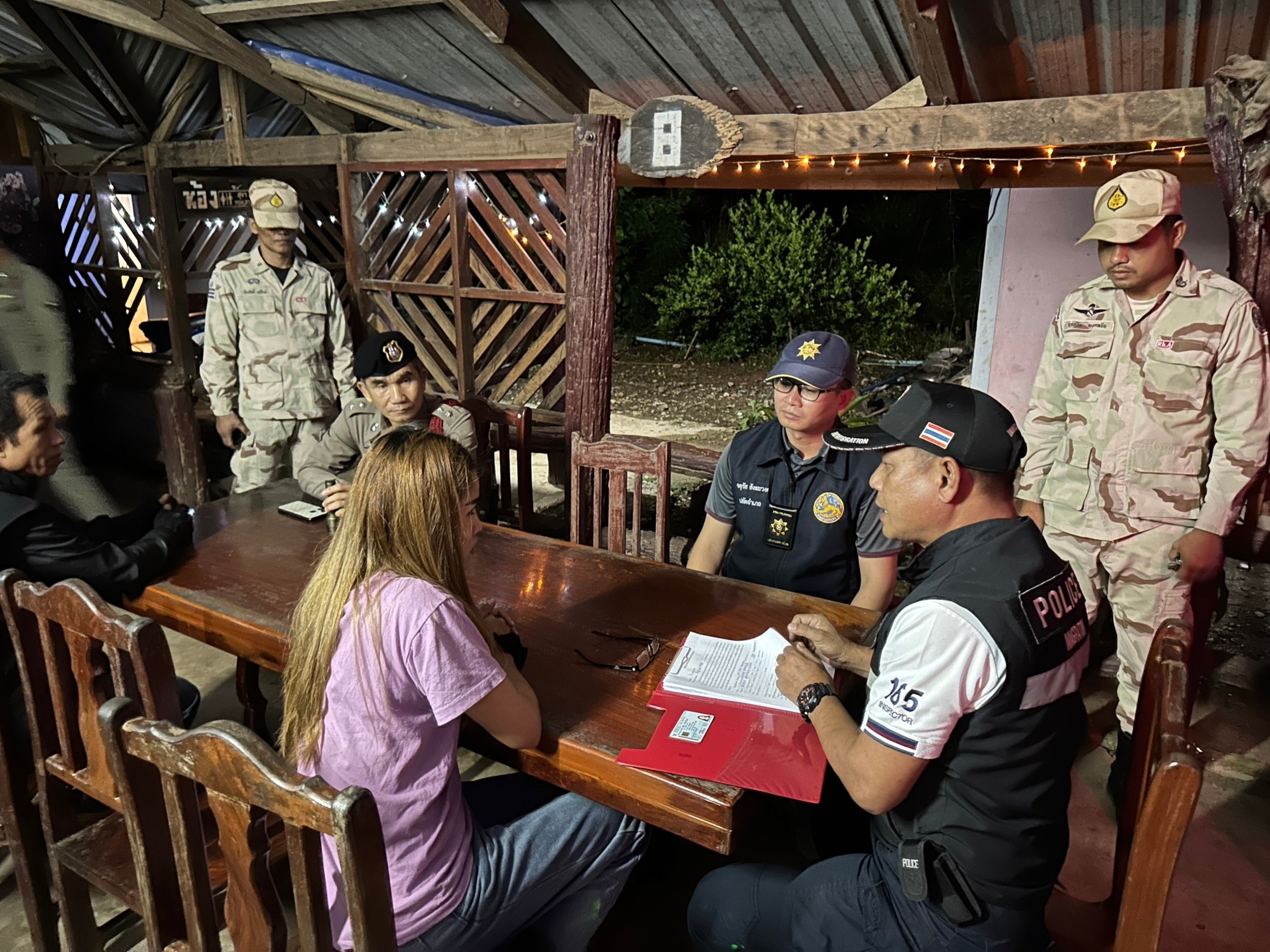 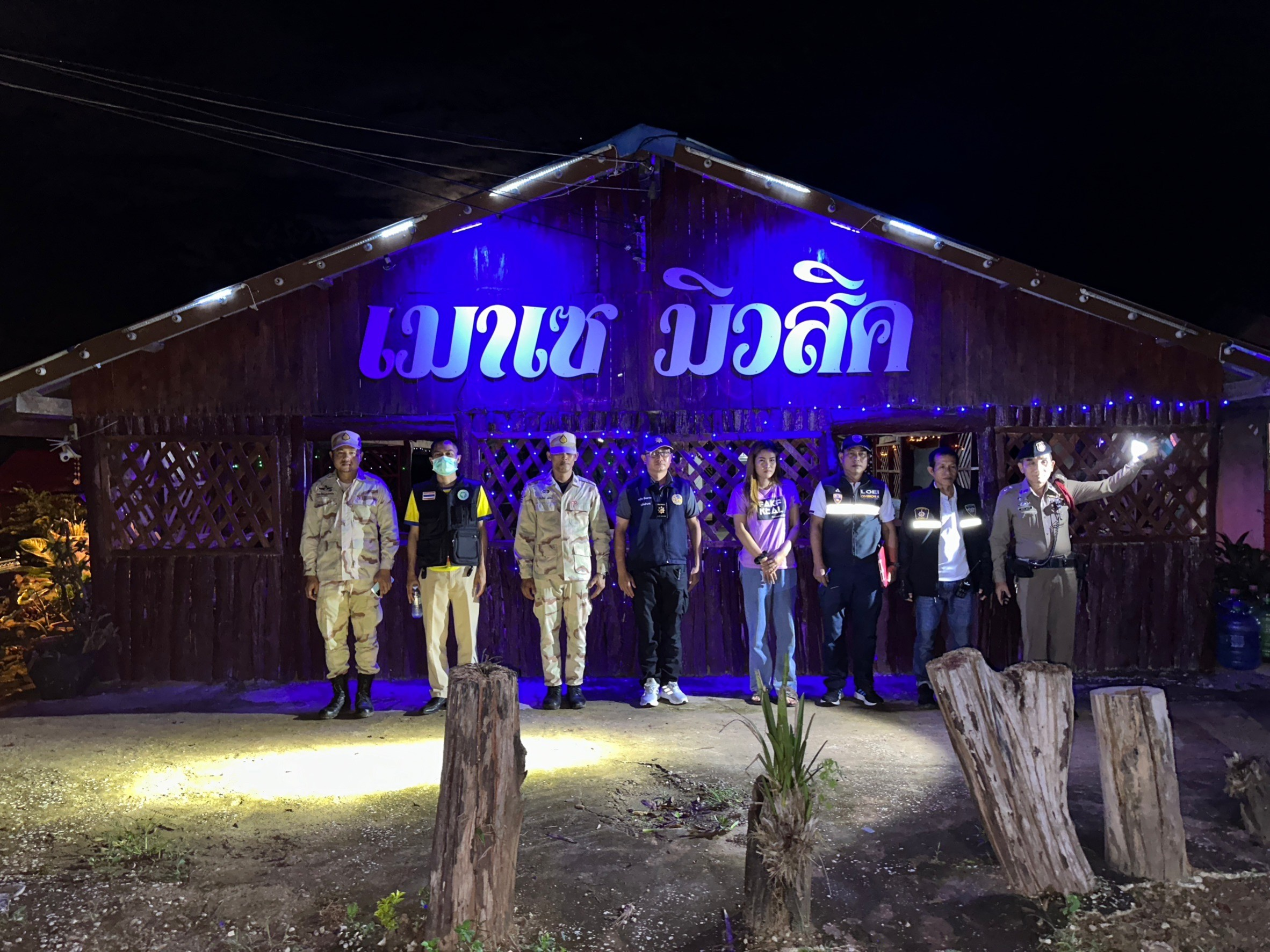 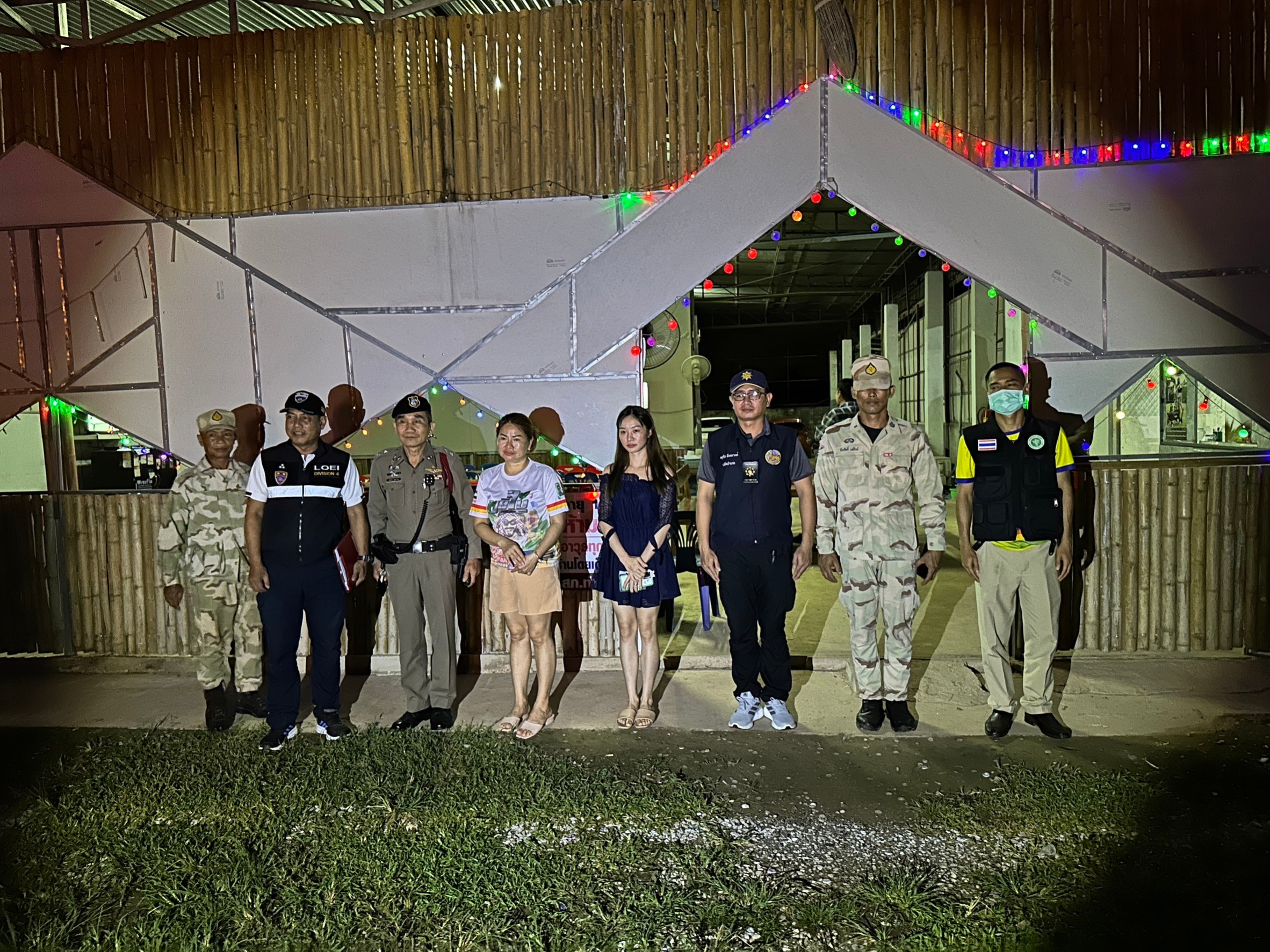 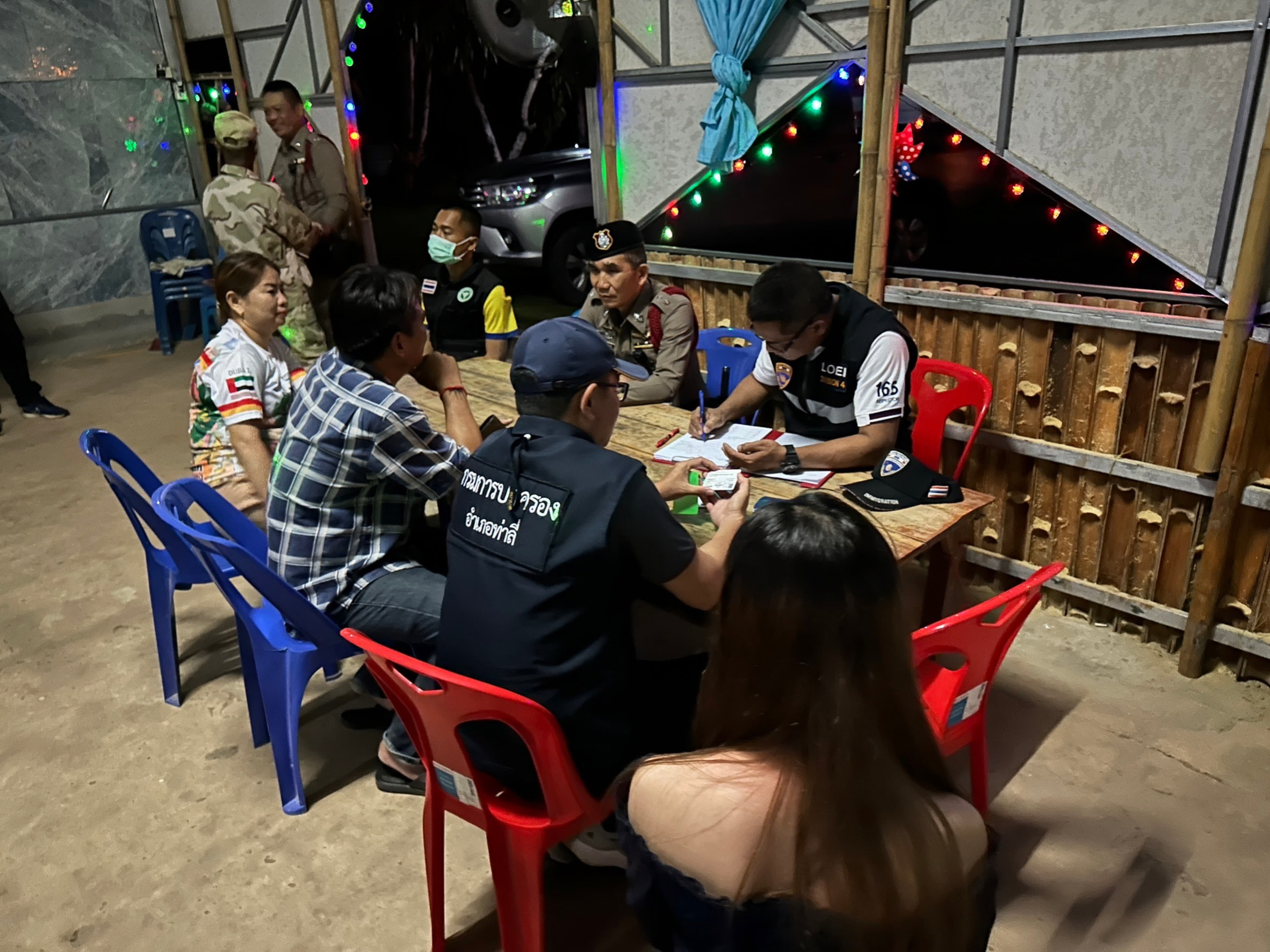 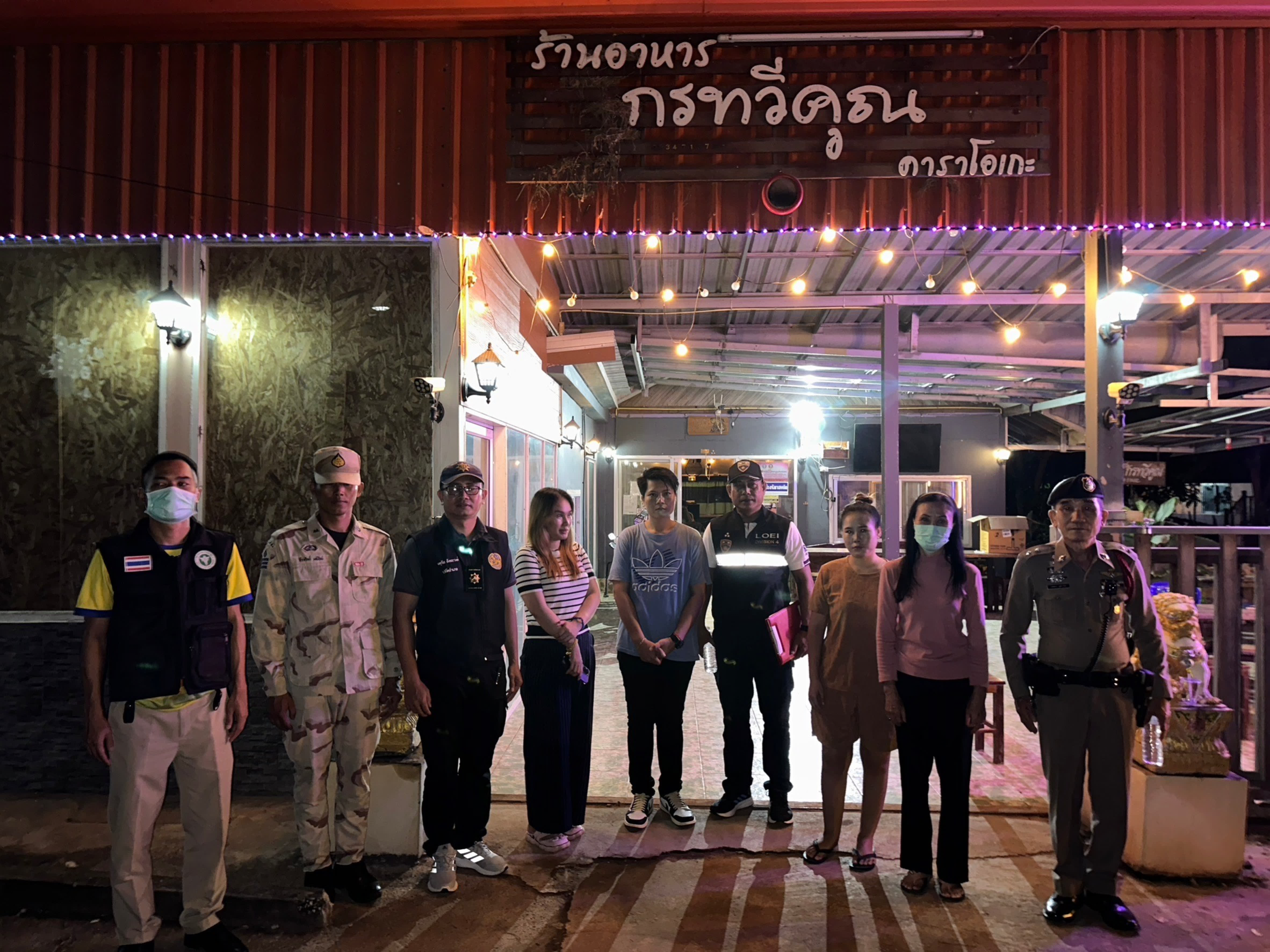 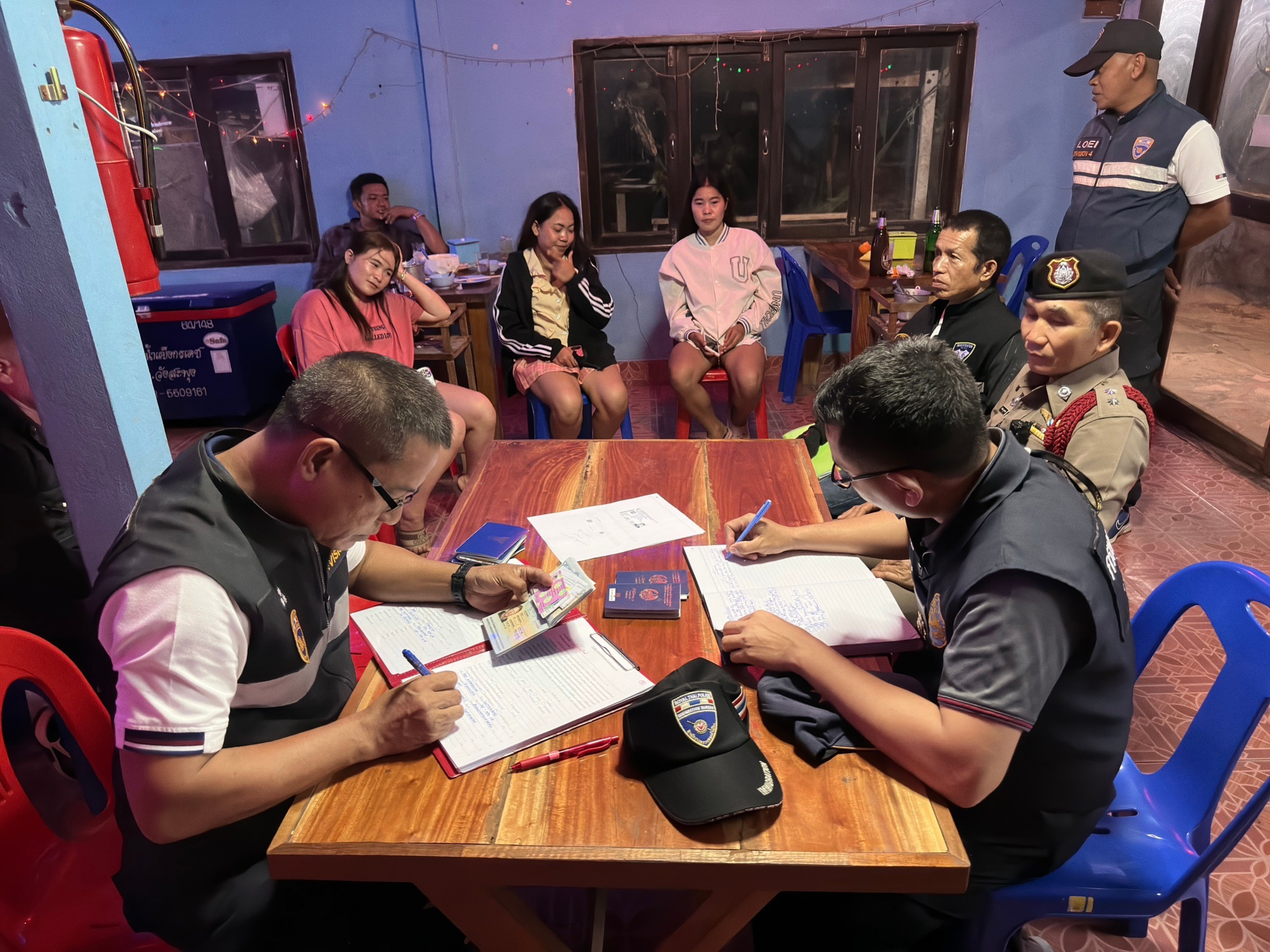 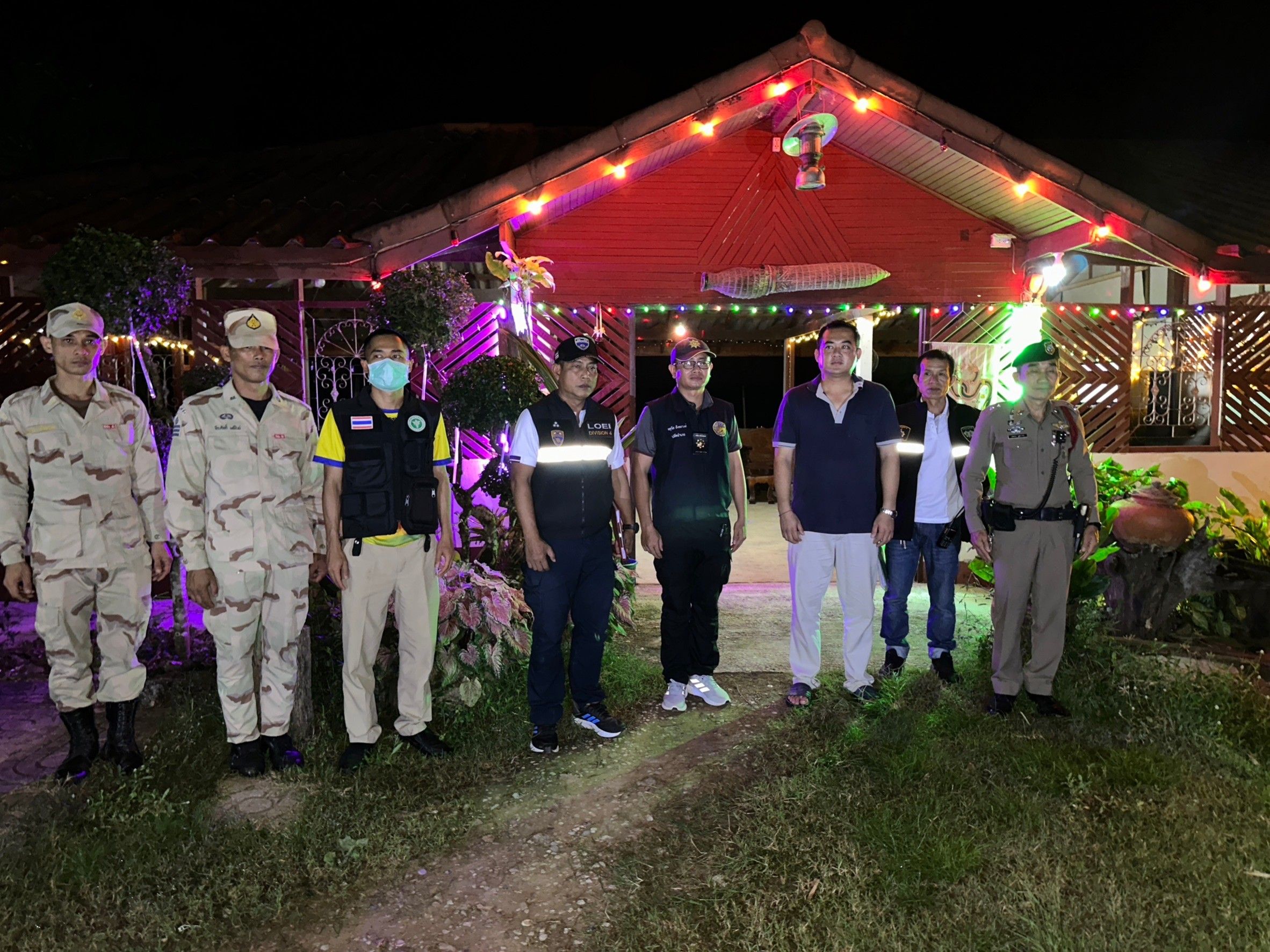 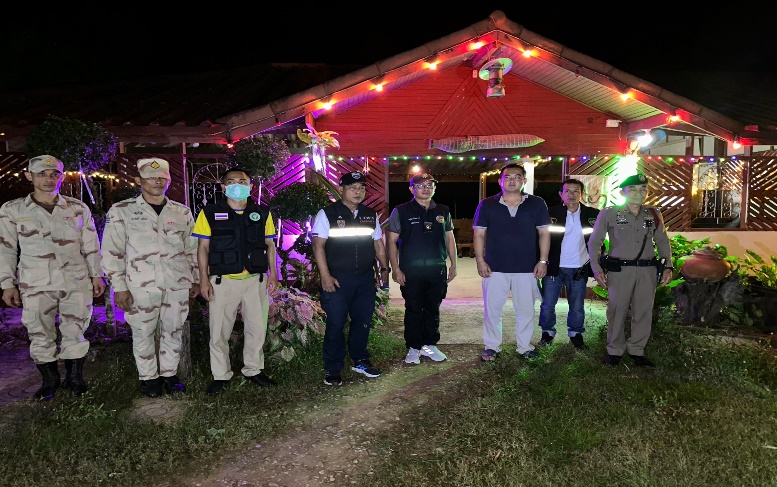 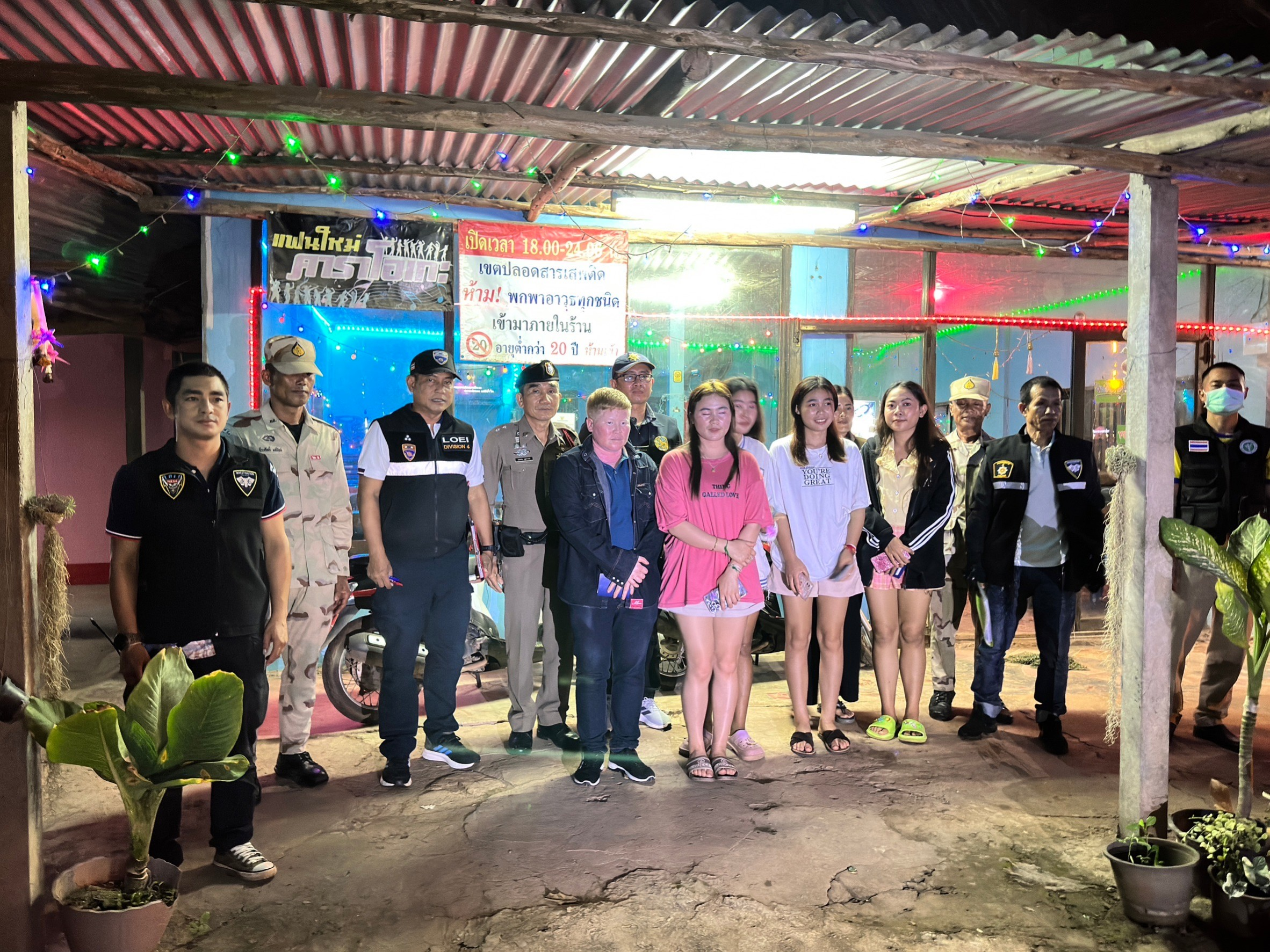 